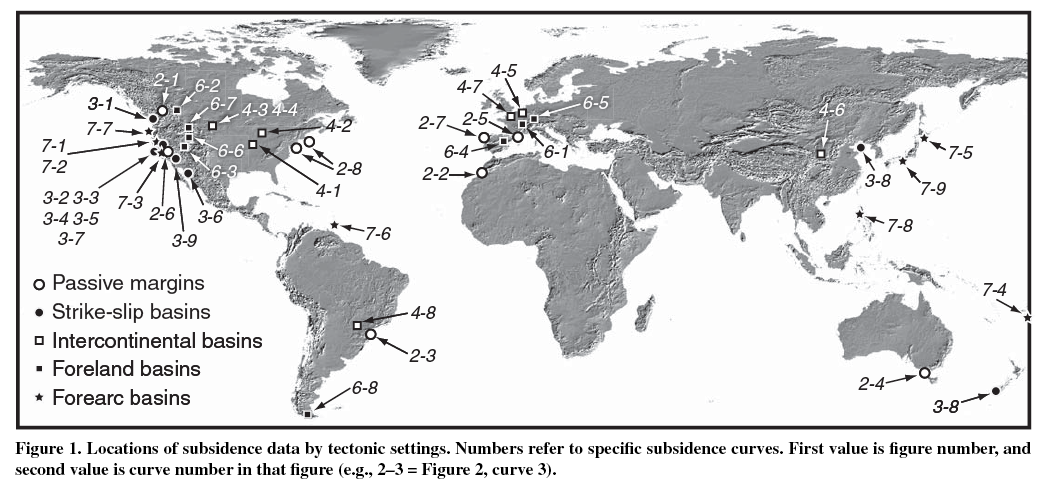 Figure 2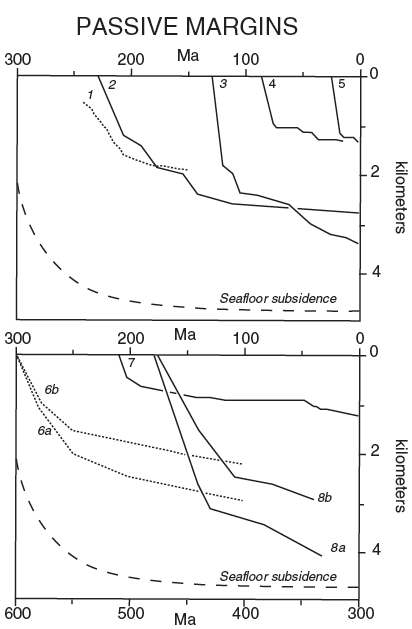 Figure 3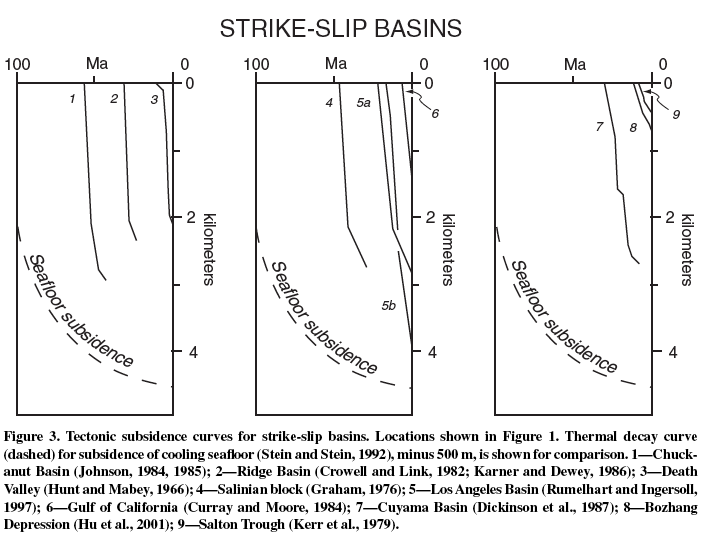 Figure 4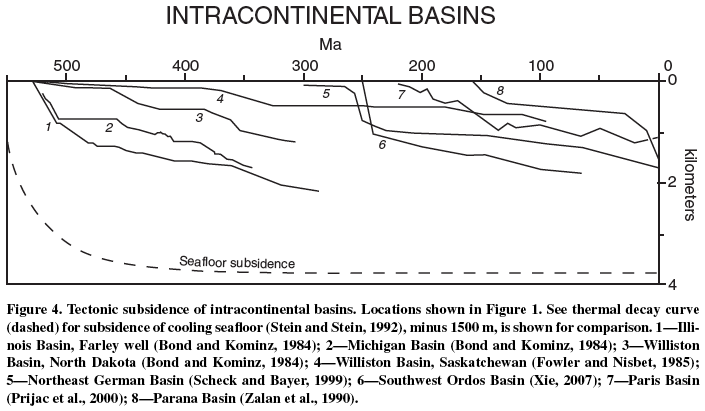 FIGURE 6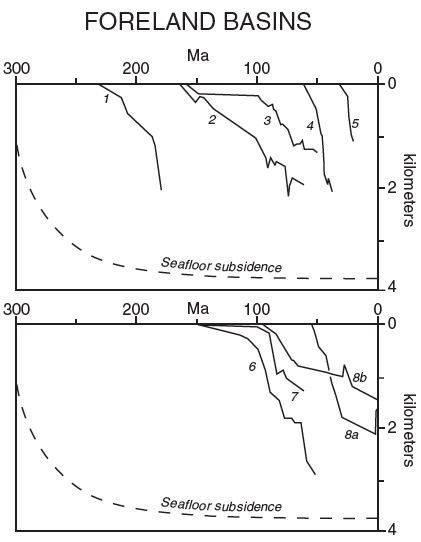 FIGURE 7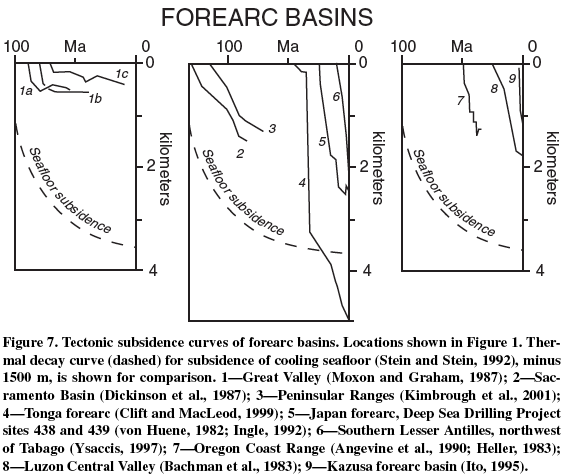 